Приложение к Положению о Почетной грамотеМинистерства юстиции Донецкой Народной Республики          (пункт 3)Образец бланка Почетной грамоты Министерства юстиции Донецкой Народной Республики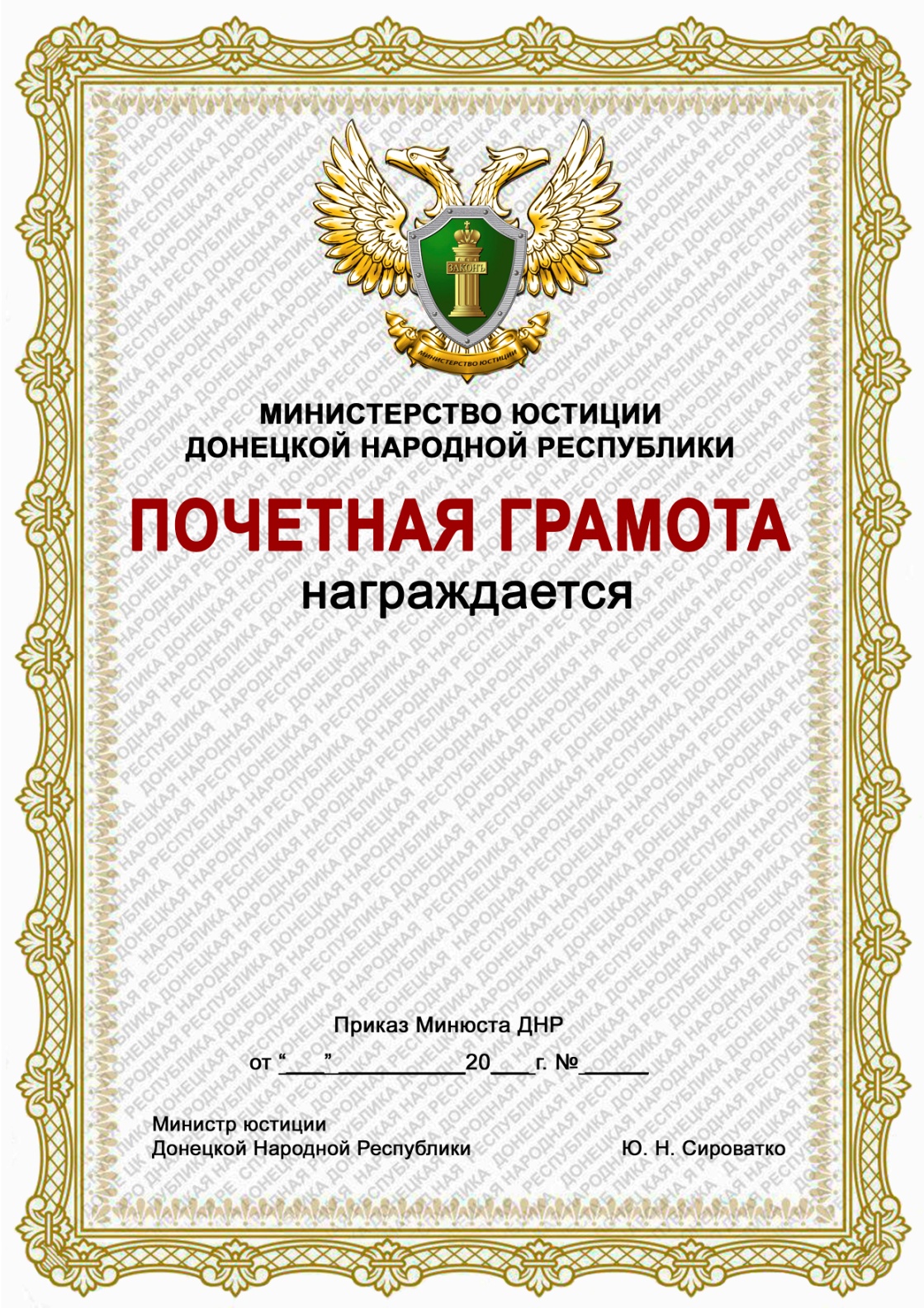 